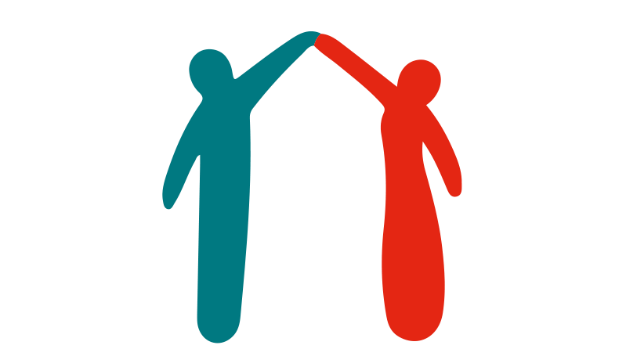 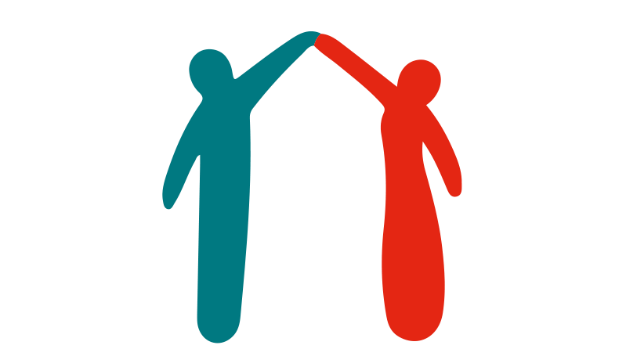 Swansea Sanctuary Awards 2017Information for OrganisationsWhat are the Swansea Sanctuary Awards?City of Sanctuary is based on the vision of a network of towns and cities permeated by a culture of hospitality, where people seeking sanctuary from violence and persecution in their own countries can find welcome, support, and understanding.In Swansea, significant practical actions have been taken by local organisations which are likely to increase welcome, support and understanding for sanctuary seekers and refugees.The 2nd annual Swansea Sanctuary Awards will be given on Wednesday 29th March 2017 at the Wales Cities of Sanctuary Celebration. Why get involved?Sanctuary Awards recognise the fantastic work our pledged organisations do to make Swansea a City of Sanctuary. It is an opportunity to celebrate the many and varied contributions to this movement.Awards are valid for three years without further assessment, during which time you will be able to highlight your status as a Sanctuary Award winner in all PR and communications activity, demonstrating your contribution to the Swansea community and beyond.Who can win an Award? The Awards are given by the City of Sanctuary movement to recognise genuine commitment to core sanctuary values: A Sanctuary Award can be given to a group or organisation, such as:SchoolsHealth service providersTheatres and concert hallsArt galleries and librariesCommunity groupsPlaces of worship and faith-based groupsBusinessesSports facilitiesSupporting organisationsNominations can be submitted by, or on behalf of the nominated organisation.How do I submit a nomination?Organisations are asked to submit a written application with evidence demonstrating that the organisation addresses the three core values. Please demonstrate how your organisation has addressed these three core values beyond its previous normal day-to-day running.Evidence can be collected through self-evaluation and through consulting with sanctuary seekers. Nominations should be no longer than 4 pages, including supporting evidence. Only photos can be submitted in addition to these 4 pages.Please be aware that Swansea City of Sanctuary may use any information you supply for publicity / presentations.  If you include quotes / photographs, please confirm that this is acceptable to persons concerned.Nominations must be submitted to rebecca@dpia.org.uk by 5pm on Friday 10th February.The nomination will be judged by a small judging panel. The judging panel may request a visit to the nominated organisation during the appraisal. The Awards will be made at the 2nd Wales Cities of Sanctuary Celebration on Wednesday 29th March 2017. As follow up to the award, the successful organisation will be expected to:Spread the word about sanctuary within peer and other available circlesParticipate in reviews of the award status at least every three years, and develop a system of conducting an internal review annually.For further information and guidance, please contact Eleri Williams – eleri@dpia.org.uk / 07496 172898.Good luck!